Consent form for the use of patient samples
for External Quality AssurancePatients’s copy – please give to patient/parent/legal guardian to keepAs part of the laboratory process of testing for metabolic disorders samples from patients with known diagnoses are circulated to laboratories to test and report their findings to ERNDIM.  Laboratories then receive feedback on their performance. This is an extremely valuable process that helps laboratories across  maintain high standards.The samples will be anonymised before use and ERNDIM will not be sent any of your/your child’s personal data. We would be very grateful for your help in providing these samples; however, you are under no obligation to agree to do so.If you agree to provide a sample for this purpose can you please sign this form below.I consent to the use of a …………….sample from …………….………………aged…….…yrs for quality assurance purposes to contribute to the continuing reliable provision of diagnostic services for ……………………………………………………Signed ……………………………………....................(Patient/Parent/Legal Guardian) please selectPrint Name ……………………………………………..Date …………………………Consent taken by:Signed …………………………………………..............(Clinician)Print Name ……………………………………………….Institution ………………………………………………….Date …………………………Local Reference Number *………………………………(please do not use the patient’s name)* = This local reference number will not be used by ERNDIM but may be required by the donating clinician, who may use it if they need to contact you in the future.Requests for further information or future concerns can be addressed to ERNDIM Administration Office, c/o EMQN CIC Office, Unit 4, Enterprise House, Pencroft way, Manchester Science Park, Manchester, M15 6SE, United Kingdom.Consent form for the use of patient samples
for External Quality AssuranceLocal copy – please file this copy with the patient’s notesAs part of the laboratory process of testing for metabolic disorders samples from patients with known diagnoses are circulated to laboratories to test and report their findings to ERNDIM.  Laboratories receive feedback on their performance. This is an extremely valuable process that helps laboratories across  maintain high standards.The samples will be anonymised before use and ERNDIM will not be sent any of your/your child’s personal data. We would be very grateful for your help in providing these samples; however, you are under no obligation to agree to do so.If you agree to provide a sample for this purpose can you please sign this form below.I consent to the use of a …………….sample from …………….………………aged…….…yrs for quality assurance purposes to contribute to the continuing reliable provision of diagnostic services for ……………………………………………………Signed ……………………………………....................(Patient/Parent/Legal Guardian) please selectPrint Name ……………………………………………..Date …………………………Consent taken by:Signed …………………………………………..............(Clinician)Print Name ……………………………………………….Institution ………………………………………………….Date …………………………Local Reference Number *………………………………(please do not use the patient’s name)* = This local reference number will not be used by ERNDIM but may be required by the donating clinician, who may use it if they need to contact you in the future.Requests for further information or future concerns can be addressed to ERNDIM Administration Office, c/o EMQN CIC Office, Unit 4, Enterprise House, Pencroft way, Manchester Science Park, Manchester, M15 6SE, United Kingdom.Confirmation of Informed Consent for the use 
of patient samples for External Quality AssuranceTo be completed by the donating ClinicianI confirm that the patient sample detailed below was collected with the informed consent of the patient/ parent/ legal guardian (please select) and that all local ethical guidelines were followed.Sample Details (do not include patient personal information in this form)* = please use the same local reference number as given on the signed consent forms, which should not be the patient name.Please return this page only of the completed form to: ERNDIM Administration Office, c/o EMQN CIC Office, Unit 4, Enterprise House, Pencroft way, Manchester Science Park, Manchester, M15 6SE, United Kingdom  Tel: +44 (0)161 757 4952, Fax: +44 (0)161 850 1145, Email: admin@erndim.orgRequests for further information or future concerns can be addressed to the ERNDIM Administration Office at the address above.Data ProtectionBy signing this form you, the donating clinician, are agreeing that ERNDIM can process, share and store your personal data only for the purposes of processing the donated sample described in this form.As the donating clinician, any of your own personal information you supply to ERNDIM on this form will be treated in accordance with the ERNDIM Privacy Policy (which can be found on www.erndim.org) and the UK’s Data Protection Act 2018,which is the UK’s implementation of the EU General Data Protection Regulation (GDPR) 2016. Do not include any partient personal information in this form.We will only communicate with you or share your data with a third party for purposes related to processing this sample donation unless you have consented elsewhere that we can contact you or share your data for other reasons. We will not share your data with third parties for marketing purposes.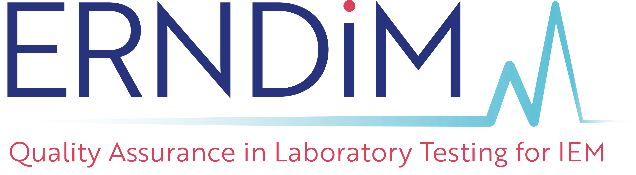 Administration Officec/o EMQN CIC, Unit 4, Enterprise House,Manchester Science Park, Pencroft Way,Manchester M15 6SE, United Kingdom.Tel: +44 161 757 4952Fax: +44 161 850 1145Email: admin@erndim.orgAdministration Officec/o EMQN CIC, Unit 4, Enterprise House,Manchester Science Park, Pencroft Way,Manchester M15 6SE, United Kingdom.Tel: +44 161 757 4952Fax: +44 161 850 1145Email: admin@erndim.orgAdministration Officec/o EMQN CIC, Unit 4, Enterprise House,Manchester Science Park, Pencroft Way,Manchester M15 6SE, United Kingdom.Tel: +44 161 757 4952Fax: +44 161 850 1145Email: admin@erndim.orgSignature:Print NamePosition:Date:Hospital Name:Hospital Address:
(including country)Hospital Address:
(including country)Hospital Address:
(including country)Local reference number *:DiagnosisSex:Age at diagnosis:Testing used to establish diagnosis: (e.g. metabolite, enzyme or mutation testing)Age at sampling: Current therapy:Clinical details:Clinical details:Clinical details:Clinical details: